2021年罗山县史志研究室
部门预算公开目 录第一部分 罗山县史志研究室概况 一、主要职能
二、机构设置
三、部门预算单位构成
第二部分 罗山县史志研究室2021年度部门预算情况说明 
第三部分 名词解释
附件： 罗山县史志研究室2021年度部门预算表
一、部门收支总体情况表
二、部门收入总体情况表
三、部门支出总体情况表
四、财政拨款收支总体情况表
五、一般公共预算支出情况表
六、一般公共预算基本支出情况表
七、一般公共预算“三公”经费支出情况表
八、政府性基金预算支出情况表

 第一部分
罗山县史志研究室概况 
一、罗山县史志研究室主要职责
根据《关于印发罗山县史志研究室机构编制方案的通知》（罗编[2002]52号）文件，罗山县史志研究室，为县委直属单位，机构规格正科级。主要职责：1、贯彻落实党和国家关于党史、地方史志工作的方针、政策和规定；指导各乡镇、县直各部门党史工作的开展和史志编纂工作。2、负责续写每一历史时期县本级党史正本工作。3、负责当年党史大事记编写、出版及上报市委的工作。4、负责中共罗山县党史和史志资料的管理；建立全县党史和史志资料信息网络，提高利用率，及时为党委系统和政府各部门提供服务。5、开展罗山红色资源的宣传教育，负责革命根据地史、社会主义重大专题史、党史人物传、党史普及读物等重要书刊的编辑、审查、出版和发行工作。6、负责县本级志书的资料征集、整理、编纂、出版工作；指导乡镇志，县直部门志的编辑出版工作；为上级志书罗山篇提供资料。7、负责《罗山年鉴》的编辑出版工作，并为《信阳年鉴•罗山卷》撰稿；负责指导、管理乡镇年鉴编辑出版工作。8、负责整理、点校、再版罗山旧志。9、负责本县方志资源、姓氏源流资源的开发，拓展史志为现实服务的领域，指导修志、用志活动；负责本县各类地情资料书刊，地方志音像制品的编辑、审定、出版工作。10、承办县委、县政府交办的其他事项。二、罗山县史志研究室机构设置
罗山县史志研究室下设：办公室。
三、罗山县史志研究室预算单位构成
罗山县史志研究室无二级预算单位，本预算为本级预算。包括：
 
1.罗山县史志研究室
 
 
  
第二部分
罗山县史志研究室2021年度部门预算情况说明 
一、收入支出预算总体情况说明
罗山县史志研究室2021年收入总计36.8万元，支出总计36.8万元，与2020年预算相比，收入减少0.8万元，下降2.13%。主要原因：人员退体，经费减少;支出减少0.8万元，下降2.13%。主要原因：人员退休，经费减少。
二、收入预算总体情况说明
罗山县史志研究室2021年收入合计36.8万元，其中：一般公共预算36.8万元; 政府性基金收入0万元；国有资本经营预算收入0万元，专户管理的收入0万元，其他收入0万元，部门结转资金0万元。
三、支出预算总体情况说明
罗山县史志研究室2021年支出合计36.8万元，其中：基本支出36.8万元，占100%；项目支出0万元，占0%。
四、财政拨款收入支出预算总体情况说明
罗山县史志研究室2021年一般公共预算收支预算36.8万元，政府性基金收支预算0万元。与 2020年相比，一般公共预算收支预算各减少0.8万元，下降2.13%，主要原因：人员退休，经费减少；政府性基金收支预算增加0万元，与2020年相比无差异。
五、一般公共预算支出预算情况说明
罗山县史志研究室2021年一般公共预算支出年初预算为36.8万元。主要用于以下方面：一般公共服务支出29.3万元，占年初预算79.6%；社会保障和就业支出3.8万元，占年初预算10.3%；医疗卫生支出1.5万元，占年初预算4.1%；住房保障类支出2.2万元，占年初预算6%。
六、一般公共预算基本支出预算情况说明
罗山县史志研究室2021年一般公共预算基本支出36.8万元，其中：人员经费35.8万元，主要包括：基本工资、津贴补贴、奖金、社会保障缴费、绩效工资、离休费、退休费、遗属补助、住房公积金等；公用经费1万元，主要包括：办公费、印刷费、咨询费、手续费、水费、电费、邮电费、取暖费、物业管理费、差旅费、因公出国（境）费、维修（护）费、租赁费、会议费、培训费、公务接待费、专用材料费、劳务费、工会经费、福利费、公务用车运行维护费、其他交通费用等。
七、政府性基金预算支出预算情况说明
罗山县史志研究室2021年无使用政府性基金预算拨款安排的支出。
八、 “三公”经费支出预算情况说明
罗山县史志研究室2021年“三公”经费预算为0万元。2021年“三公”经费支出预算数与 2020年相比无差异。
具体支出情况如下：
（一）因公出国（境）费0万元，主要用于单位工作人员公务出国（境）的住宿费、旅费、伙食补助费、杂费、培训费等支出。预算数比 2020年增加0万元，与2020年相比无差异。
（二）公务用车购置及运行费0万元，其中，公务用车购置费0万元；公务用车运行维护费0万元，主要用于开展工作所需公务用车的燃料费、维修费、过路过桥费、保险费、安全奖励费用等支出。公务用车购置费预算数比 2020年增加0万元，与2020年相比无差异。公务用车运行维护费预算数比 2020年增加0万元。
（三）公务接待费0万元，主要用于按规定开支的各类公务接待（含外宾接待）支出。预算数与2020年相比无差异。其他重要事项情况说明
（一）机关运行经费支出情况
罗山县史志研究室2021年机关运行经费支出预算1万元，主要保障机构正常运转及正常履职需要，完成预算年度主要工作任务需要。
（二）政府采购支出情况
罗山县史志研究室2021年政府采购预算安排3万元，其中：政府采购货物预算3万元、政府采购工程预算0万元、政府采购服务预算0万元。
（三）绩效目标设置情况
罗山县史志研究室2021年没有开展项目预算绩效评价。（四）国有资产占用情况。
2020年期末，罗山县史志研究室共有车辆0辆，其中：一般公务用车0辆、一般执法执勤用车0辆、特种专业技术用车0辆，其他用车0辆；单价50万元以上通用设备0台（套），单位价值100万元以上专用设备0台（套）。
  
第三部分
名词解释一、财政拨款收入：是指省级财政当年拨付的资金。
二、事业收入：是指事业单位开展专业活动及辅助活动所取 得的收入。
三、其他收入：是指部门取得的除“财政拨款”、“事业收入”、“事业单位经营收入”等以外的收入。
四、用事业基金弥补收支差额：是指事业单位在当年的“财政拨款收入”、“事业收入”、“经营收入”和“其他收入”不足以安排当年支出的情况下，使用以前年度积累的事业基金（即事业单位以前各年度收支相抵后，按国家规定提取、用于弥补以后年度收 支差额的基金）弥补当年收支缺口的资金。
五、基本支出：是指为保障机构正常运转、完成日常工作任务所必需的开支，其内容包括人员经费和日常公用经费两部分。
六、项目支出：是指在基本支出之外，为完成特定的行政工作任务或事业发展目标所发生的支出。
七、“三公”经费：是指纳入省级财政预算管理，部门使用财政拨款安排的因公出国（境）费、公务用车购置及运行费和公务接待费。其中，因公出国（境）费反映单位公务出国（境）的住宿费、旅费、伙食补助费、杂费、培训费等支出；公务用车购置及运行费反映单位公务用车购置费及租用费、燃料费、维修费、过路过桥费、保险费、安全奖励费用等支出；公务接待费反映单位按规定开支的各类公务接待（含外宾接待）支出。
八、机关运行经费：是指为保障行政单位（含参照公务员法管理的事业单位）运行用于购买货物和服务的各项资金，包括办公及印刷费、邮电费、差旅费、会议费、福利费、日常维修费及一般设备购置费、办公用房水电费、办公用房取暖费、办公用房物业管理费、公务用车运行维护费以及其他费用。
 
附件:
 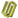 2021年罗山县史志研究室部门预算公开表